Renault Master для перевозки 2 лошадей.Renault Master, на шасси 3,5 тонн, объём 2,3 л. 163л.с., Евро 5,для перевозки 2 лошадей.Старт/стоп, бортовой компьютер, клима, электропакет, противотуманые фары, сенсор дождя, навигатор, отапливаемые сиденья, круиз контроль, запасное колесо, маленький фаркоп на 2500 кг, камера наблюдения и заднего хода.Фургон изготовлен из «сэндвич панели» пол алюминиевый.Topsleeper, бампера, задний спойлер изготовлены из стекловолокна.В передней части фургона жилой отсек,освещение, люк на крыше, в Topsleeperе спальное место, боковая дверь.Отсек для лошадей:Длинный боковой трап, верхняя крышка имеет газовые амортизаторы.Алюминиевая кормушка, грудная часть имеет усиленную грудную штангу из нержавеющей стали, привязные цепи для лошадей, усиленная задняя стенка, пол покрыт рехиновым ковриком, все стыки плотно заклеены, освещение, люк на крыше, перегородка для лошадей, принудительная вентиляция.Отсек для сёдел:Задняя дверь для кормления лошадей, под которой имеется место для сёдел. Отсек плотно закрыввается.Цена 59.950 евро. +19% НДС. НДС возвращается покупателю обратно.Любая можель изготавливается по заказу.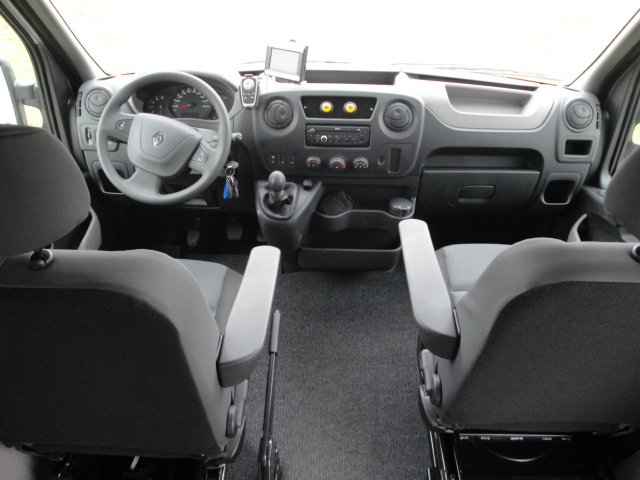 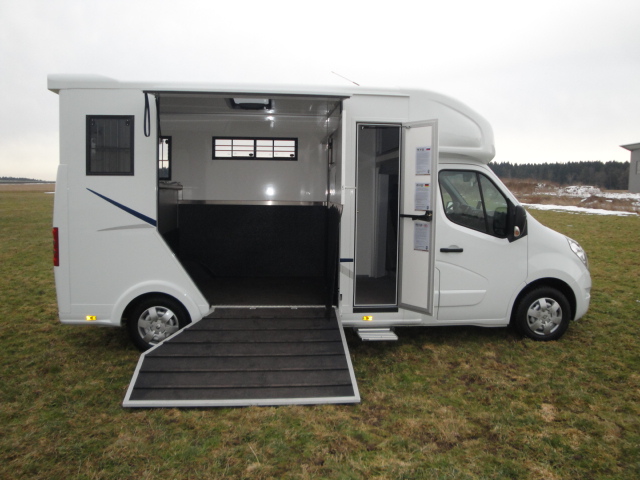 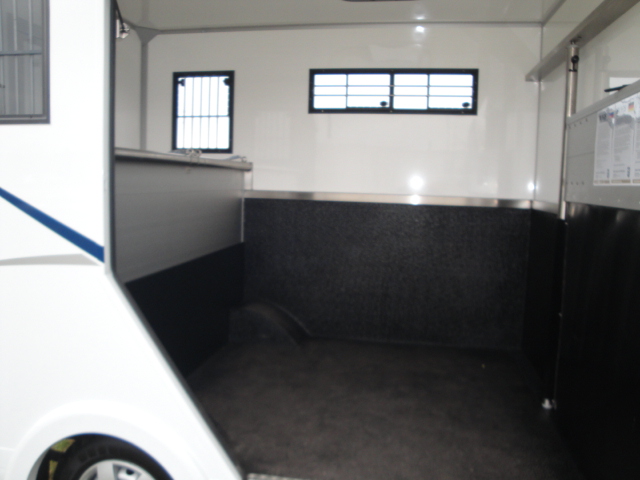 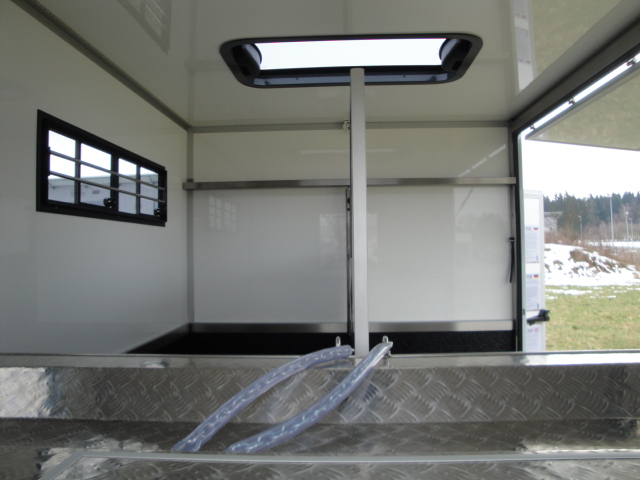 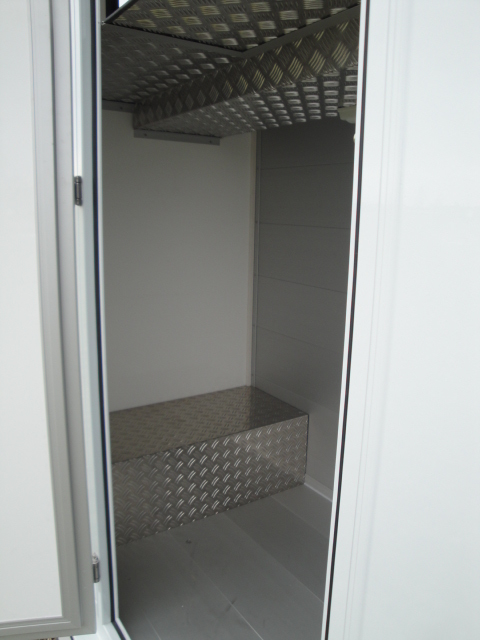 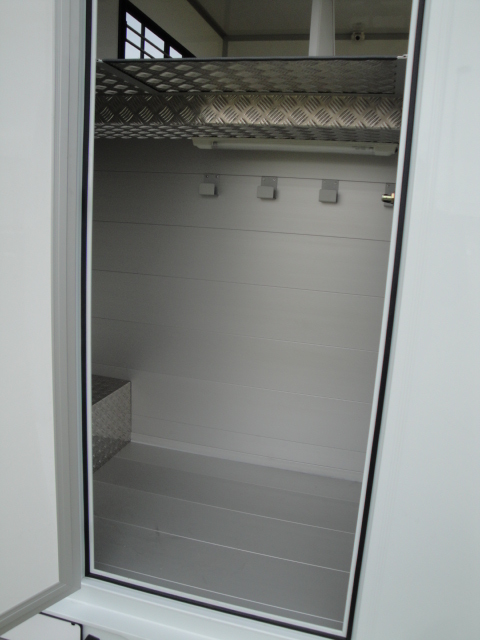 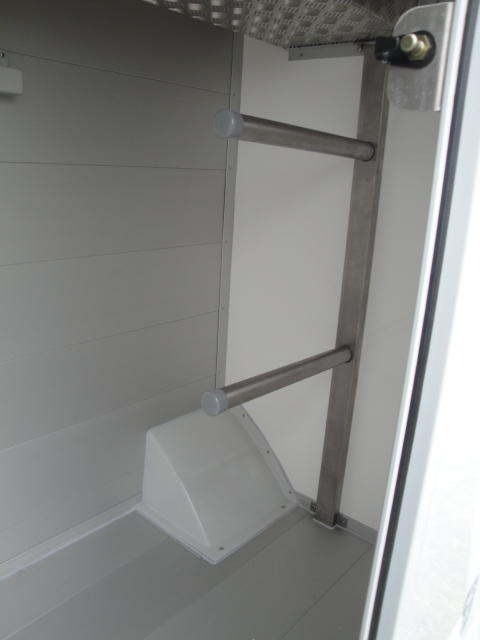 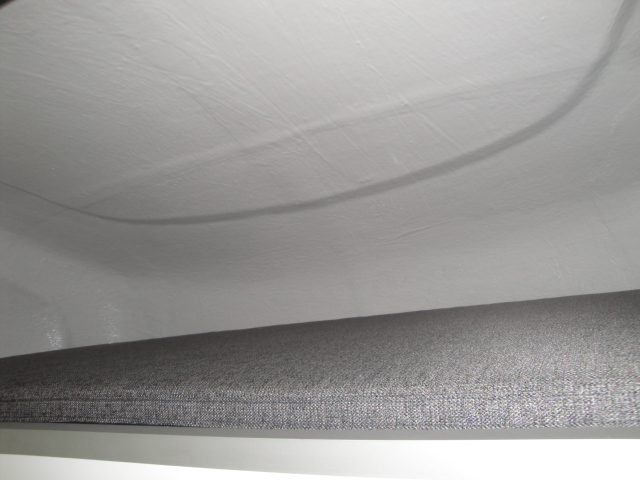 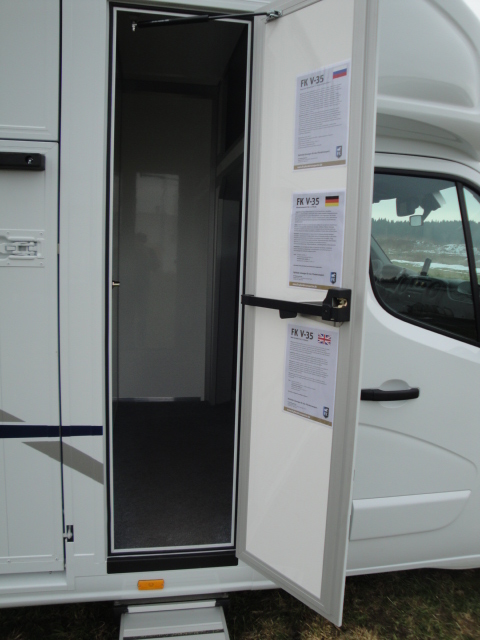 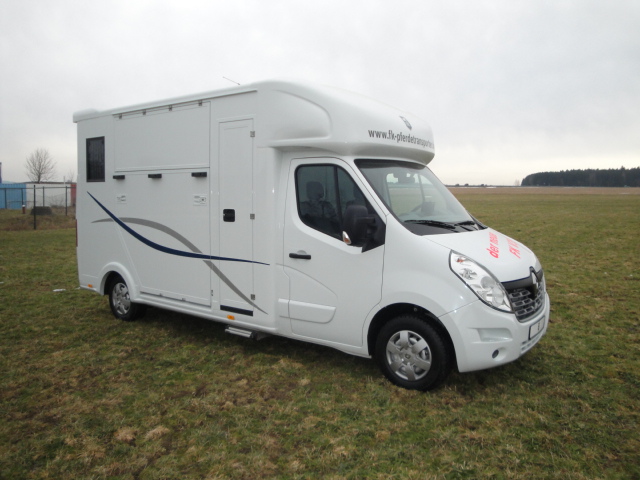 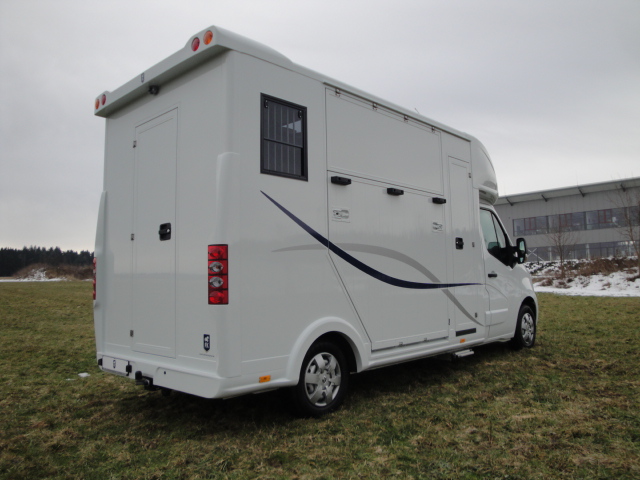 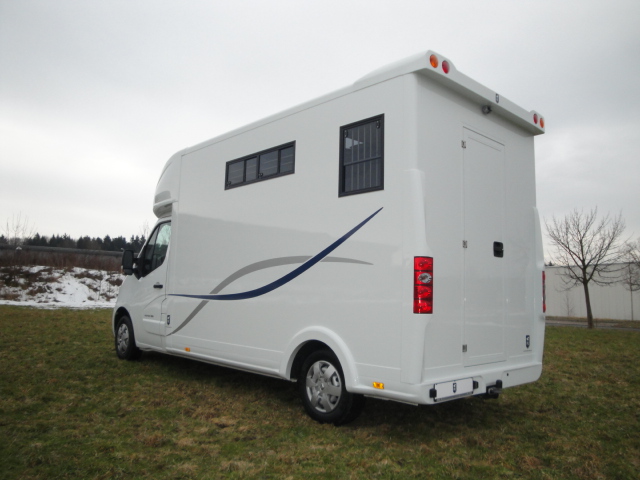 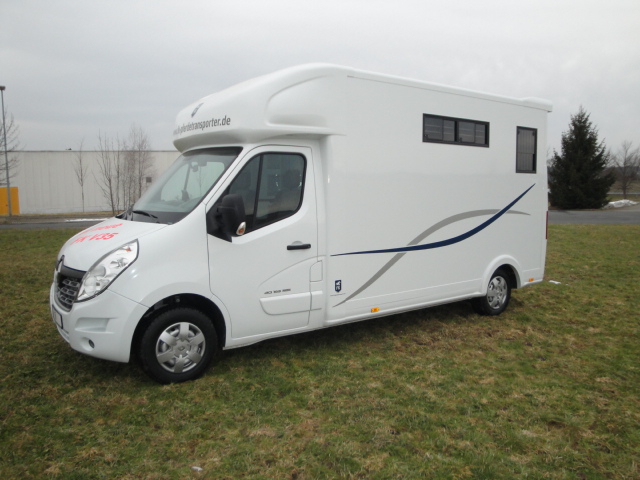 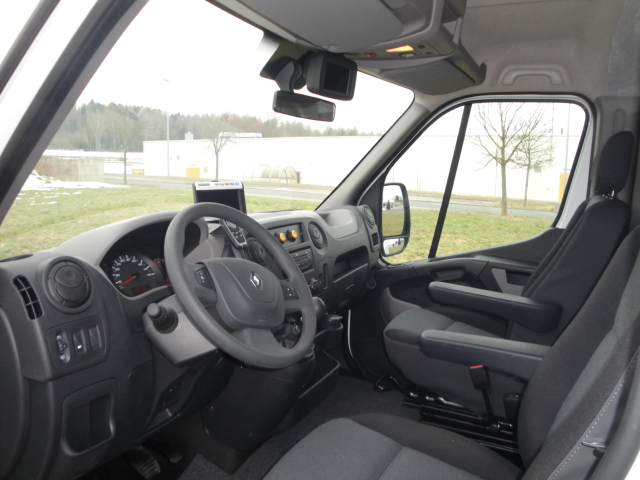 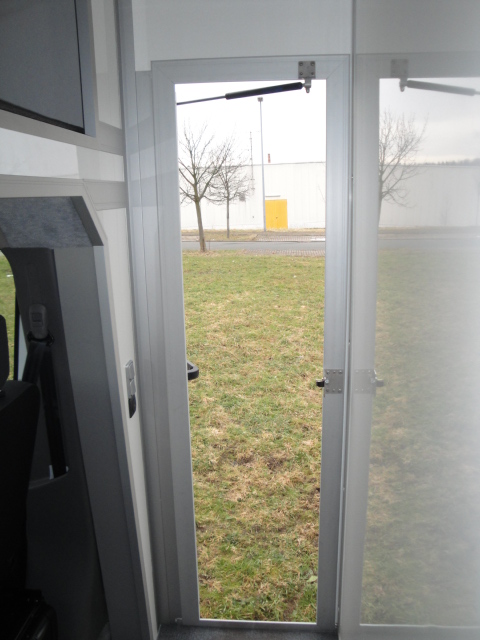 